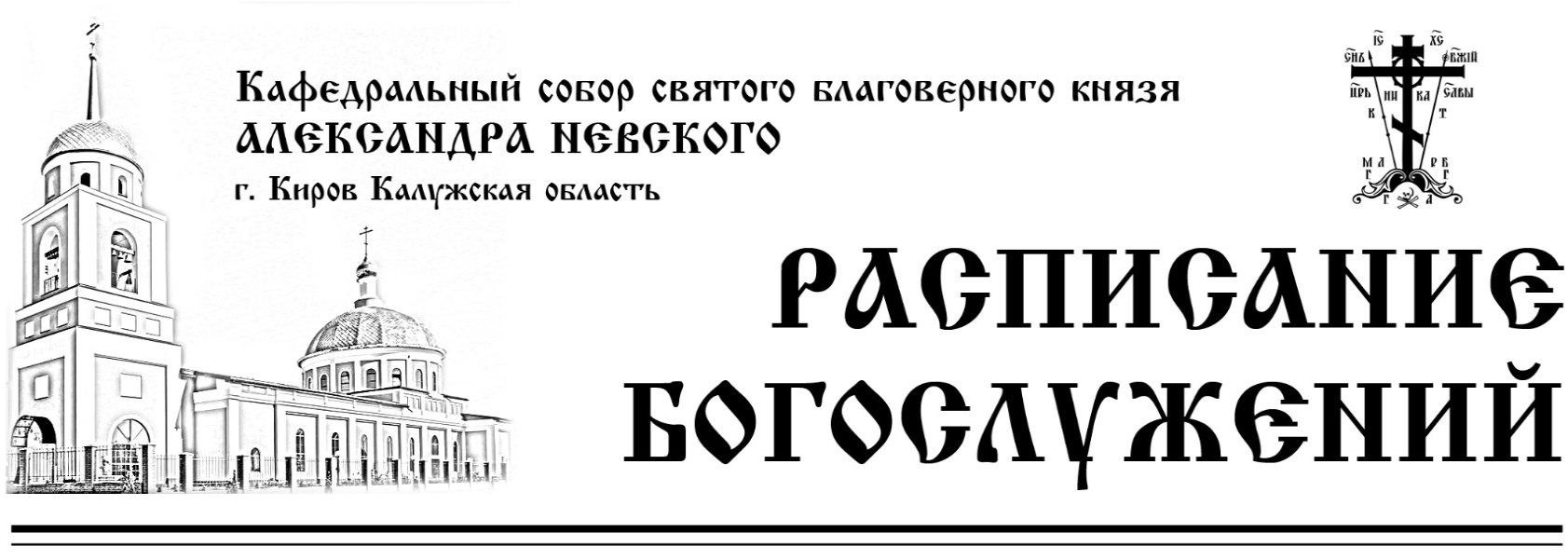 1 ЯНВАРЯ Пятница1700СВЯТОГО МУЧЕНИКА ВОНИФАТИЯПреподобного Илии Муромца, ПечерскогоВЕЧЕРНЕЕ БОГОСЛУЖЕНИЕ. ПОЛИЕЛЕЙВечерня, утреня и 1 час.2 ЯНВАРЯСуббота080010001600СУББОТА ПРЕД РОЖДЕСТВОМ ХРИСТОВЫМ ПРЕДПРАЗДНСТВО РОЖДЕСТВА ХРИСТОВАСВЯТОГО ПРАВЕДНОГО ИОАННА КРОНШТАДТСКОГОЧАСЫ И БОЖЕСТВЕННАЯ ЛИТУРГИЯВОДОСВЯТНЫЙ МОЛЕБЕН ПРЕД СВЯТЫНЯМИПАНИХИДАВСЕНОЩНОЕ БДЕНИЕ. ИСПОВЕДЬВеликая вечерня, утреня и 1 час. 3 ЯНВАРЯВоскресенье0830НЕДЕЛЯ 30-я ПО ПЯТИДЕСЯТНИЦЕ, ПРЕД РОЖДЕСТВОМ ХРИСТОВЫМ, СВЯТЫХ ОТЕЦСвятителя Московского Петра, всея России чудотворцаЧАСЫ И БОЖЕСТВЕННАЯ ЛИТУРГИЯВОДОСВЯТНЫЙ МОЛЕБЕН ПРЕД СВЯТЫНЯМИ 5 ЯНВАРЯВторник090010001700МУЧЕНИКОВ, ИЖЕ В КРИТЕ: ФЕОДУЛА И ИЖЕ С НИМТАИНСТВО ИСПОВЕДИТАИНСТВО СОБОРОВАНИЯ УСТАВНОЕ ВЕЧЕРНЕЕ БОГОСЛУЖЕНИЕ.Вечерня, утреня и 1 час.6 ЯНВАРЯСреда080016002200НА́ВЕЧЕРИЕ РОЖДЕСТВА ХРИСТОВА. (РОЖДЕСТВЕНСКИЙ СОЧЕЛЬНИК)ЦАРСКИЕ ЧАСЫ, ИЗОБРАЗИТЕЛЬНЫЕ, ВЕЛИКАЯ ВЕЧЕРНЯ И ЛИТУРГИЯ СВЯТИТЕЛЯ ВАСИЛИЯ ВЕЛИКОГОВСЕНОЩНОЕ БДЕНИЕ ВЕЛИКОЕ ПОВЕЧЕРИЕ С ЛИТИЕЙ, УТРЕНЯ И 1-й ЧАСНОЧНОЕ РОЖДЕСТВЕНСКОЕ БОГОСЛУЖЕНИЕ7 ЯНВАРЯЧетверг083016301700РОЖДЕСТВО ГОСПОДА БОГА И СПАСА НАШЕГО ИИСУСА ХРИСТАЧАСЫ И БОЖЕСТВЕННАЯ ЛИТУРГИЯМОЛЕБЕН ДЛЯ БЕРЕМЕННЫХ ПРЕД ИКОНОЙ БОЖИЕЙ МАТЕРИ «ПОМОЩНИЦА В РОДАХ»ВЕЛИКАЯ ВЕЧЕРНЯ8 ЯНВАРЯПятница08001700ПОПРАЗДНСТВО РОЖДЕСТВА ХРИСТОВАСОБОР ПРЕСВЯТОЙ БОГОРОДИЦЫЧАСЫ И БОЖЕСТВЕННАЯ ЛИТУРГИЯСЛАВЛЕНИЕ. ВОДОСВЯТНЫЙ МОЛЕБЕН.УСТАВНОЕ ВЕЧЕРНЕЕ БОГОСЛУЖЕИЕВечерня, утреня и 1 час.9 ЯНВАРЯСуббота080010001600СУББОТА ПО РОЖДЕСТВЕ ХРИСТОВОМАПОСТОЛА ПЕРВОМУЧЕНИКА И АРХИДИАКОНА СТЕФАНАЧАСЫ И БОЖЕСТВЕННАЯ ЛИТУРГИЯСЛАВЛЕНИЕ, ПАНИХИДАВСЕНОЩНОЕ БДЕНИЕ. ИСПОВЕДЬ.Великая вечерня, утреня и 1 час. 10 ЯНВАРЯВоскресенье083010301600НЕДЕЛЯ 31-я ПО ПЯТИДЕСЯТНИЦЕ, ПО РОЖДЕСТВЕ ХРИСТОВОМПРАВЕДНОГО ИОСИФА ОБРУЧНИКА, ДАВИДА ЦАРЯ И ИАКОВА, БРАТА ГОСПОДНЯЧАСЫ И БОЖЕСТВЕННАЯ ЛИТУРГИЯВОДОСВЯТНЫЙ МОЛЕБЕН И ПРОВОДЫ СВЯТЫНЬ, ПРЕБЫВАВШИХ В КАФЕДРАЛЬНОМ СОБОРЕВЕЧЕРНЯ С АКАФИСТОМ ВИФЛИЕМСКИМ МЛАДЕНЦАМ11 ЯНВАРЯПонедельник0830МУЧЕНИКОВ 14000 МЛАДЕНЦЕВ ОТ ИРОДА В ВИФЛЕЕМЕ ИЗБИЕННЫХЧАСЫ И БОЖЕСТВЕННАЯ ЛИТУРГИЯСЛАВЛЕНИЕ12 ЯНВАРЯВторник1700СВЯТИТЕЛЯ МАКАРИЯ, МИТРОПОЛИТА МОСКОВСКОГОВЕЧЕРНЕЕ БОГОСЛУЖЕНИЕ. СЛАВОСЛОВИЕВечерня, утреня и 1 час.13 ЯНВАРЯСреда08001700ОТДАНИЕ ПРАЗДНИКА РОЖДЕСТВА ХРИСТОВАЧАСЫ И БОЖЕСТВЕННАЯ ЛИТУРГИЯСЛАВЛЕНИЕВСЕНОЩНОЕ БДЕНИЕ. ИСПОВЕДЬ.Великая вечерня, утреня и 1 час. 14 ЯНВАРЯЧетверг083009301700ОБРЕЗАНИЕ ГОСПОДНЕСВЯТИТЕЛЯ ВАСИЛИЯ ВЕЛИКОГО, АРХИЕПИСКОПА КЕСАРИИ КАППАДОКИЙСКОЙЧАСЫ 3 и 6ВСТРЕЧА МИТРОПОЛИТА КАЛУЖСКОГО И БОРОВСКОГО КЛИМЕНТАБОЖЕСТВЕННАЯ ЛИТУРГИЯБогослужение возглавит митрополит Калужский и Боровский Климент в сослужении архиереев и духовенства Калужской митрополииВСЕНОЩНОЕ БДЕНИЕ. ИСПОВЕДЬВеликая вечерня, утреня и 1 час. 15 ЯНВАРЯПятница08001700ПРЕСТАВЛЕНИЕ, ВТОРОЕ ОБРЕТЕНИЕ МОЩЕЙ ПРЕПОДОБНОГО СЕРАФИМА, САРОВСКОГО, ЧУДОТВОРЦАЧАСЫ И БОЖЕСТВЕННАЯ ЛИТУРГИЯСЛАВЛЕНИЕУСТАВНОЕ ВЕЧЕРНЕЕ БОГОСЛУЖЕИЕВечерня, утреня и 1 час.16 ЯНВАРЯСуббота080010001600СУББОТА ПРЕД БОГОЯВЛЕНИЕМСВЯТОГО ПРОРОКА БОЖИЯ МАЛАХИИЧАСЫ И БОЖЕСТВЕННАЯ ЛИТУРГИЯПАНИХИДАВСЕНОЩНОЕ БДЕНИЕ. ИСПОВЕДЬ.Великая вечерня, утреня и 1 час. 17 ЯНВАРЯВоскресенье08301600НЕДЕЛЯ 32-я ПО ПЯТИДЕСЯТНИЦЕ ПРЕД БОГОЯВЛЕНИЕМ СОБОР 70-ти АПОСТОЛОВЧАСЫ И БОЖЕСТВЕННАЯ ЛИТУРГИЯУСТАВНОЕ ВЕЧЕРНЕЕ БОГОСЛУЖЕИЕВечерня, утреня и 1 час.18 ЯНВАРЯПонедельник0800110017002300НÁВЕЧЕНИЕ БОГОЯВЛЕНИЯ Крещенский сочельник. День постный.ЦАРСКИЕ ЧАСЫ, ИЗОБРАЗИТЕЛЬНЫЕ, ВЕЛИКАЯ ВЕЧЕРНЯ И ЛИТУРГИЯ СВТ. ВАСИЛИЯ ВЕЛИКОГОВЕЛИКОЕ ОСВЯЩЕНИЕ ВОДЫВСЕНОЩНОЕ БДЕНИЕВЕЛИКОЕ ПОВЕЧЕРИЕ С ЛИТИЕЙ, УТРЕНЯ И 1-й ЧАСНОЧНОЕ КРЕЩЕНСКОЕ БОГОСЛУЖЕНИЕ, ВЕЛИКОЕ ОСВЯЩЕНИЕ ВОДЫ19 ЯНВАРЯВторник08001700СВЯТОЕ БОГОЯВЛЕНИЕКРЕЩЕНИЕ ГОСПОДА БОГА И СПАСА НАШЕГО ИИСУСА ХРИСТАЧАСЫ И БОЖЕСТВЕННАЯ ЛИТУРГИЯС 11:00 ДО 19:00 ВЕЛИКОЕ ОСВЯЩЕНИЕ ВОДЫ В ХРАМЕВЕЛИКАЯ ВЕЧЕРНЯ20 ЯНВАРЯСреда0800ПОПРАЗДНСТВО БОГОЯВЛЕНИЯ СОБОР ПРЕДТЕЧИ И КРЕСТИТЕЛЯ ГОСПОДНЯ ИОАННАЧАСЫ И БОЖЕСТВЕННАЯ ЛИТУРГИЯСЛАВЛЕНИЕ, ПАНИХИДА22 ЯНВАРЯПятница1700СВЯТИТЕЛЯ ФИЛИППА, МИТРОПОЛИТА МОСКОВСКОГО И ВСЕЯ РОССИИ, ЧУДОТВОРЦА ВЕЧЕРНЕЕ БОГОСЛУЖЕНИЕ. ПОЛИЕЛЕЙВечерня, утреня и 1 час.23 ЯНВАРЯСуббота080010001600СУББОТА ПО БОГОЯВЛЕНИИСВЯТИТЕЛЯ ФЕОФАНА, ЗАТВОРНИКА ВЫШЕНСКОГОЧАСЫ И БОЖЕСТВЕННАЯ ЛИТУРГИЯПАНИХИДАВСЕНОЩНОЕ БДЕНИЕ. ИСПОВЕДЬ.Великая вечерня, утреня и 1 час. 24 ЯНВАРЯВоскресенье08301600НЕДЕЛЯ 33-я ПО ПЯТИДЕСЯТНИЦЕ, ПО БОГОЯВЛЕНИИ ПРЕПОДОБНОГО ФЕОДОСИЯ ВЕЛИКОГО, ОБЩИХ ЖИТИЙ НАЧАЛЬНИКАЧАСЫ И БОЖЕСТВЕННАЯ ЛИТУРГИЯВЕЧЕРНЕЕ БОГОСЛУЖЕНИЕ. ПОЛИЕЛЕЙВечерня, утреня и 1 час.25 ЯНВАРЯПонедельник0800МУЧЕНИЦЫ ТАТИАНЫ И С НЕЮ В РИМЕ ПОСТРАДАВШИХЧАСЫ И БОЖЕСТВЕННАЯ ЛИТУРГИЯСЛАВЛЕНИЕ26 ЯНВАРЯВторник1700МУЧЕНИКОВ ЕРМИЛА И СТРАТОНИКАВЕЧЕРНЕЕ БОГОСЛУЖЕНИЕ. ПОЛИЕЛЕЙВечерня, утреня и 1 час.27 ЯНВАРЯСреда0800ОТДАНИЕ ПРАЗДНИКА БОГОЯВЛЕНИЯСВЯТОЙ РАВНОАПОСТОЛЬНОЙ НИНЫ, ПРОСВЕТИТЕЛЬНИЦЫ ГРУЗИИЧАСЫ И БОЖЕСТВЕННАЯ ЛИТУРГИЯСЛАВЛЕНИЕ, ПАНИХИДА29 ЯНВАРЯПятница1700ПОКЛОНЕНИЕ ЧЕСТНЫМ ВЕРИГАМ АПОСТОЛА ПЕТРАВСЕНОЩНОЕ БДЕНИЕ. ИСПОВЕДЬ.Великая вечерня, утреня и 1 час. 30 ЯНВАРЯСуббота0800100015001600ПРЕПОДОБНОГО АНТОНИЯ ВЕЛИКОГОЧАСЫ И БОЖЕСТВЕННАЯ ЛИТУРГИЯПАНИХИДАПОКАЯННЫЙ МОЛЕБЕН ПЕРЕД МОЩАМИ ВИФЛЕЕМСКИХ МЛАДЕНЦЕВ ДЛЯ КАЮЩИХСЯ В ГРЕХЕ ДЕТОУБИЙСТВА ВО ЧРЕВЕВСЕНОЩНОЕ БДЕНИЕ. ИСПОВЕДЬ.Великая вечерня, утреня и 1 час. 31 ЯНВАРЯВоскресенье080008300900НЕДЕЛЯ 34-я ПО ПЯТИДЕСЯТНИЦЕ СВЯТИТЕЛЯ АФАНАСИЯ ВЕЛИКОГО, ПАТРИАРХА АЛЕКСАНДРИЙСКОГОПрестольный праздникВОДОСВЯТНЫЙ МОЛЕБЕНЧАСЫ 3 и 6БОЖЕСТВЕННАЯ ЛИТУРГИЯСЛАВЛЕНИЕ